Læringsmiljøteamet i PPTLæringsmiljøteamet ønsker å bistå barnehagen i deres arbeid med å utvikle høy kvalitet og trygge, gode faglige og sosiale fellesskap. Når barnehagen opplever en pedagogisk utfordring, enten på individ-, gruppe eller organisasjonsnivå, kan det søkes støtte og veiledning fra PP-tjenestens læringsmiljøteam. Ved henvendelse vil det, i dialog med barnehagene, bli vurdert hva slag støtte, veiledning og oppfølging barnehagen vil få.Læringsmiljøteamet kan kontaktes for å:Bistå barnehagen på organisasjonsnivå (f eks med utgangspunkt i barnehagens utviklingsarbeid).Bistå barnehagen i arbeidet med ulike problemstillinger på avdeling / base / gruppe   (f eks ulike gruppeutfordringer, språkmiljø, struktur, ledelse av barnegruppen, relasjoner).Bistå barnehagen med veiledning og støtte i deres arbeid med identifisering og oppfølging av barn de er usikre på om har en tilfredsstillende utvikling eller læring (eks språk, lek/samspill, atferdsuttrykk, logopedvurdering) =avklaringssamtaler.Bistå barnehagen i saker om trygt og godt barnehagemiljø (Barnehagelovens kap. 8).En henvendelse kan resultere i:Observasjon, eks;Klimaet i avdelingenRelasjonerHvordan voksne oppfatter og responderer på behov i gruppa og hos enkeltbarnIvaretagelse av barns perspektivOrganisering, struktur og ledelse av barn og barnegrupperStøtte til barns utvikling og læringVi ønsker som hovedregel at avdelingen / gruppa er innendørs når vi kommer for observasjon.Drøfting, råd og veiledning til barnehage og foreldre.Innspill til utprøving av nye tiltak.Faglig innspill / innlegg i barnehagens personalgruppe.Drøfte om barnet skal henvises til PPT for nærmere utredning.Vurdere behovet for andre hjelpetjenester.Læringsmiljøteamets forventninger til barnehagenDet forventes at barnehagen selv har prøvd ut og evaluert tiltak før henvendelse til læringsmiljøteam.Det forventes at samarbeidet er forankret i barnehagens ledelse.Det er barnehagens ansvar å dokumentere samarbeidet med Læringsmiljøteamet. Slik dokumentasjon skal ligge ved en eventuell senere henvisning til PPT for nærme utredning.HENVENDENDE INSTANSBarnehage:Besøksadresse:Besøksadresse:Besøksadresse:Besøksadresse:KONTAKTINFORMASJONStyrerTlf:Tlf:Epost:Epost:Henvendelsen gjelder: Hva ønsker barnehagen støtte/bistand i forhold tilOrganisasjon (eks samarbeid i forbindelse med barnehagens eget utviklingsarbeid)
Avdeling/base/gruppe (eks gruppeutfordringer, språkmiljø, struktur, ledelse av       barnegruppen, relasjoner) Individ/enkeltbarn (eks språk, lek/samspill, atferd, logopedvurdering) – HUSK BARNETS       ALDER: 
Rett til trygt og godt barnehagemiljø (Lov om barnehager kap. 8)  Organisasjon (eks samarbeid i forbindelse med barnehagens eget utviklingsarbeid)
Avdeling/base/gruppe (eks gruppeutfordringer, språkmiljø, struktur, ledelse av       barnegruppen, relasjoner) Individ/enkeltbarn (eks språk, lek/samspill, atferd, logopedvurdering) – HUSK BARNETS       ALDER: 
Rett til trygt og godt barnehagemiljø (Lov om barnehager kap. 8)  Organisasjon (eks samarbeid i forbindelse med barnehagens eget utviklingsarbeid)
Avdeling/base/gruppe (eks gruppeutfordringer, språkmiljø, struktur, ledelse av       barnegruppen, relasjoner) Individ/enkeltbarn (eks språk, lek/samspill, atferd, logopedvurdering) – HUSK BARNETS       ALDER: 
Rett til trygt og godt barnehagemiljø (Lov om barnehager kap. 8)  Organisasjon (eks samarbeid i forbindelse med barnehagens eget utviklingsarbeid)
Avdeling/base/gruppe (eks gruppeutfordringer, språkmiljø, struktur, ledelse av       barnegruppen, relasjoner) Individ/enkeltbarn (eks språk, lek/samspill, atferd, logopedvurdering) – HUSK BARNETS       ALDER: 
Rett til trygt og godt barnehagemiljø (Lov om barnehager kap. 8)  BESKRIVELSE AV DEN PEDAGOGISKE UTFORDRINGEN:BESKRIVELSE AV TILTAK OG EFFEKTEN AV TILTAKENEHAR BARNEHAGEN FÅTT BISTAND FRA ANDRE SAMARBEIDSPARTNERE (TFA, Helsestasjon, andre) IFHT PROBLEMSTILLINGEN,EVT. HVEM:HVA ØNSKER BARNEHAGEN HJELP TIL: ANNET:TILLATELSE:Gjelder kun ved henvendelse angående enkeltbarn:Foresatte er informert om, og enig i, at barnehagen søker PPT om bistand.Foresatte er informert om, og enig i, at barnehagen søker PPT om bistand.Har foresatte gitt tillatelse til dette:JaNeiHar foresatte gitt tillatelse til dette:JaNeiHar foresatte gitt tillatelse til dette:JaNeiStyrer er informert om, og enig i, at barnehagen søker PPT om bistand:Underskrift/dato styrer:Underskrift/dato styrer:Underskrift/dato styrer:Underskrift/dato styrer:Underskrift/dato styrer:PostadresseKristiansand kommunePostboks 44685 NodelandBesøksadresseFamiliens Hus, LundKjøita 25, 4630 KristiansandE-post-adresse:post.pptjenesten@kristiansand.kommune.noTelefon: 476 24 619Foretaksregisteret:NO974598531MVA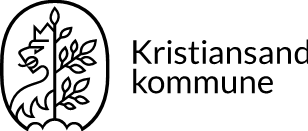 